3rd October 2022To all members, you are summoned to attend the Repton Parish Council Meeting.  To be held on Monday 10th October 2022, in Milton Village Hall following the Annual Meeting which commences at 19:00. Caroline Crowder, Clerk to the Council and Responsible Finance OfficerREPTON PARISH COUNCIL MEETING AGENDATo receive apologies for absence To receive declarations of interest on items on the agendaTo grant any dispensations following declaration of interestsTo determine which items if any on the Agenda should be taken with the public excludedApproval of the Minutes of the meeting held on 11th July 2022Public Speaking - A few minutes will be made available.Planning MattersPlanning ApplicationsDMPA/2022/0828: Installation of a raised viewing platform overlooking Willington Wetlands nature reserve at Willington Wetlands, Willington, DerbyDMOT/2022/0812: The pruning of a Sycamore and Ash trees covered by South Derbyshire District Council Tree Preservation Order no. 102 at 18 Milton Road, Repton, Derby, DE65 6FZDMOT/2022/0850: The felling of a cypressus leylandii at 18 The Pastures, Repton, Derby, DE65 6GGDMPN/2022/0869: Certificate of lawfulness for use of land as garden at 10 Chestnut Way, Repton, Derby, DE65 6FQDMPA/2022/0840: Proposed demolition of existing porch, the erection of a single storey infill glass extension, garage conversion, proposed car port, proposed detached garden room, alterations to the fenestration of the existing dwelling, replacement metal frame windows and new pedestrian access at 6 Boot Hill, Repton, Derby, DE65 6FTDMPA/2022/0893: Demolition of existing conservatory and the erection of a single storey extension at 70 High Street, Repton, Derby, DE65 6GFDMOT/2022/1201: The pruning of trees at 1 Spinney Lodge, Repton, Derby, DE65 6PHDMPA/2022/1186: Amendment to previously approved application (DMPA/2020/0078) for an enlarged first floor rear extension and balcony at 25 Milton Road, Repton, Derby, DE65 6FZDMPA/2022/1165: The erection of a detached garden / machine storage building at 85-89 Main Street, Repton, Derby, DE65 6FBDMOT/2022/1209: The pruning of trees at 22 Brook End, Repton, Derby, DE65 6FWDMOT/2022/1232: The felling of a Sycamore and pruning of a Beech and Silver Birch trees covered by South Derbyshire District Council Tree Preservation Order no. 460 at 14 Coppice Rise, Repton, Derby, DE65 6SNDMOT/2022/0803: The pruning of 2 no. lime trees at Coach House, 1 Main Street, Milton, Derby, DE65 6EFPlanning Decisions (all approved unless otherwise stated up to 3rd October 2022)DMPA/2021/1398: Construct one dwelling following demolition of two existing dwellings (nos. 10 & 12 Milton Road) and conversion/refurbishment of existing dwellings (nos. 6 & 8 Milton Road) into single dwelling together with new access and parking court at Land at 6-12 Milton Road, Repton DE65 6FZDMPN/2022/0869: Certificate of lawfulness for use of land as garden at 10 Chestnut Way, Repton, Derby, DE65 6FQDMPA/2022/0309: The erection of a double garage and front link extension, the erection of a rear extension, construction of a new roof including raised eaves and ridge height, the installation of dormers, rooflights and windows and the rendering of the existing house in substitution of planning approval 9/2019/0334 at 19 Chestnut Way, Repton, Derby, DE65 6FQDMPA/2021/1877: The erection of front and rear extensions at 8 Chestnut Way, Repton, Derby, DE65 6FQDMPA/2021/1505 and DMPA/2021/1437: FH - Demolition of a boundary wall and the erection of fencing and a replacement gate and the retention of an electric vehicle charging point at LBC û Listed building consent for the demolition of a boundary wall and the erection of a replacement gate and the retention of an electric vehicle charging point at Tudor Lodge, 33 High Street, Repton, Derby, DE65 6GDDMOT/2022/0850: The felling of a cypressus leylandii at 18 The Pastures, Repton, Derby, DE65 6GGDMOT/2022/0561: Approval of details required by conditions 3 & 4 attached to ref. DMPA/2021/0914 (The erection of a single storey rear extension, a detached outbuilding and associated external works at 27 High Street, Repton, Derby, DE65 6GDDMOT/2022/0525: The pruning of trees at Brook House, 39 High Street, Repton, Derby, DE65 6GDDMOT/2022/0444: Non-Material Amendment for changes to windows and doors approved on application DMPA/2021/0800 at 
10 Monsom Lane, Repton, Derby, DE65 6FXDMOT/2021/1673: The felling of one yew tree and the pruning of one yew tree covered by South Derbyshire District Council Tree Preservation Order no. 31 at Bower Hill House, 15 Well Lane, Repton, Derby, DE65 6EYDMPA/2022/0515: The erection of a single storey rear extension at 12 Hill View, Repton, Derby, DE65 6GTDMPA/2022/0513: The erection of a single storey rear extension at 10 Hill View, Repton, Derby, DE65 6GTDMPA/2022/0274: Amendment to previously approved application ref. DMPA/2020/1267 relating to the erection of a 2-storey side and rear extension with associated works at 3 Well Lane, Repton DE65 6EYDMPA/2022/0893: Demolition of existing conservatory and the erection of a single storey extension at 70 High Street, Repton, Derby, DE65 6GFDMPA/2022/0231: Construction of new emergency access roadway from Burton Road including new gates and hard standing Land At Sale Flats Sports Field, Repton School, Willington Road, Repton, DerbyCounty, District and Parish Councillors’ ReportsChairman’s ReportClerk’s ReportRBS and Natwest MandatesRBS Digital BankingTraining and Development PolicyGrant Awarding Policy and Application FormCommunity Engagement PolicyAction PlanOwnership of Play Equipment at Mitre FieldRemembrance DayReports from Committee/Working GroupsElderly Provision (Councillor Sheldon)Environment and Heritage  (Councillor Brown)New binRemoval and Maintenance Costs for NoticeboardsCross PlanterChurch/Public Clock WorkRights of Way/Maintenance  (Councillor Dickson)Electricity Provider for Street LightsBurial Ground and Allotments  (Councillor Steel)Recreation, Play Fields and Youth  (Councillors Griffiths, Mason, Brown and McArdle)Broomhills (Councillor Brown)Two additional brown binsMitre Field (Councillor McArdle)Pump Track (Councillor McArdle)Flooding Committee  (Councillor Sheldon)Freeport (Councillor Fluck)Speed Watch (Councillor McArdle)FinanceReceipts since last meeting:	Payments already made and for approvalBank balancesAsset RegisterCorrespondenceDate and time of next Parish Council meetingThe Press and Public are invited to attend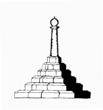 REPTON PARISH COUNCILRepton Village HallAskew GroveRepton DerbyshireDE65 6GRMobile: 07341 907137Email: clerk@repton-pc.gov.ukWeb: www.repton-pc.gov.uk 